ROMANIA                         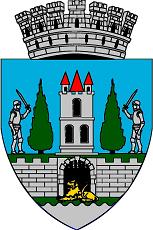 JUDETUL SATU MARECONSILIUL LOCAL ALMUNICIPIULUI SATU MAREHOTĂRÂREA Nr. 10/31.01.2019
 privind aprobarea modificării și completării Regulamentului de funcţionare al sistemului privind controlul, limitarea şi taxarea staţionărilor în municipiul Satu Mare aprobat prin H.C.L. nr. 263/ 23.11.2017Consiliul Local al Municipiului Satu Mare întrunit în şedinţa ordinară din data de 31.01.2019, Luând act de Referatul de specialitate al Administraţiei Domeniului Public Satu Mare,  înregistrat  sub  nr. 15056/ 22.11.2018,  expunerea de motive a primarului municipiului în calitate de iniţiator,  înregistrată sub nr. 55046/ 22.11.2018, de raportul de specialitate întocmit de S.A.D.P.P. înregistrat sub nr. 3322/ 18.01.2019, de rapoartele  comisiilor de specialitate  ale Consiliului Local,În conformitate cu :- H.C.L. Satu Mare nr. 182/ 29.09.2005 privind reorganizarea Administrației Piețelor Satu Mare, -  art. 861, alin. (3) din Legea 287/ 2009, republicată, privind Codul Civil,- Regulamentul de organizare și funcționare general al Serviciului Public „Administrația Domeniului Public”, aprobat prin H.C.L. Satu Mare nr. 230/ 27.10.2016,- H.C.L. Satu Mare nr. 107/ 15.06.2006 privind trecerea din administrarea Consiliului Local al municipiului Satu Mare în administrarea Serviciului Public „Administrația Domeniului Public” a unor bunuri din domeniul public și privat al Municipiului Satu Mare, cu completările și modificările ulterioare,- H.C.L. Satu Mare nr. 264/ 23.11.2017  privind aprobarea taxelor si tarifelor ce vor fi aplicate de Serviciul Public „Administrația Domeniului Public” începând cu 01.01.2018, cu modificările și completările ulterioare.- art. 3 alin. 1, lit. (f), (g), (i), art. 4, alin. 1, art. 5, pct. 2 lit. (g), (j),  art. 6, art. 7, art. 10, alin. 1, lit. (b) din O.G. 71/ 29.08.2002, privind organizarea și funcționarea serviciilor publice de administrare a domeniului public şi privat de interes local, aprobată prin Legea nr. 3/ 2003, precum și de prevederile H.G. nr. 955/ 2004 pentru aprobarea reglementărilor- cadru de aplicare a O.G. 71/ 2002,  -Prevederile Legii nr. 52/2003 privind transparenţa decizională în administraţia publică, republicată, cu modificările și completările ulterioare.Având în vedere prevederile Legii  nr. 24/ 2000 privind normele de tehnică legislativă pentru elaborarea actelor normative, republicată,În temeiul prevederilor  art. 36 alin. (1), alin. (2) lit. c, alin. (5) lit. a, art. 45  alin (2), art. 115 alin. (1) lit. b din Legea administrației publice locale nr. 215/ 2001, republicată.Adoptă prezenta           HOTĂRÂRE :Art.1 Se aprobă modificarea și completarea  Regulamentului de funcţionare al sistemului privind controlul, limitarea şi taxarea staţionărilor în municipiul Satu Mare, conform anexei nr.1 parte integrantă din prezenta hotărâre.Art.2 Se aprobă completarea Regulamentului de funcţionare al sistemului privind controlul, limitarea şi taxarea staţionărilor în municipiul Satu Mare cu anexele nr. 13 și nr. 14. Art.3 Primarul Municipiului Satu Mare, prin aparatul de specialitate Serviciul Public Administraţia Domeniului Public și Serviciul Public Poliția Locală Satu Mare, în limitele conferite de normele legale, vor aduce la îndeplinire prevederile prezentei hotărâri.Art.4 Prezenta hotărâre se comunică, prin intermediul secretarului municipiului Satu Mare, în termenul prevăzut de lege, primarului municipiului Satu Mare, Instituţiei Prefectului judeţului Satu Mare, Serviciului Public Administrația Domeniului Public Satu Mare și Serviciului Public Poliția Locală Satu Mare.          Președinte de ședință                                              Contrasemnează                Kiss Iosif                                                               Secretar                                                                                       Mihaela Maria RacolțaPrezenta hotărâre a fost adoptată cu respectarea prevederilor art.45 alin.(2) din Legea  administraţiei publice locale nr. 215/2001, republicată, cu modificările şi completările ulterioare;Redactat în 6 exemplare originale            Total consilieri în funcţie23Nr . total al consilierilor  prezenţi18Nr total al consilierilor absenţi5Voturi pentru18Voturi împotrivă0Abţineri0